Εκδήλωση στο Δημοτικό Θέατρο Λαμίας αφιερωμένη στα άτομα με ειδικές ικανότητες Ο Δήμος Λαμιέων, η Ενορία της Αγίας Βαρβάρας της Ιεράς Μητρόπολης Φθιώτιδας, η Δημοτική Φιλαρμονική και το Εργαστήριο Ειδικής Επαγγελματικής Εκπαίδευσης και Κατάρτισης Φθιώτιδας διοργανώνουν εκδήλωση αφιερωμένη στα άτομα με ειδικές ικανότητες. Η εκδήλωση θα πραγματοποιηθεί το Σάββατο 27 Φεβρουαρίου 2016 και ώρα 7.00 μμ στο Δημοτικό Θέατρο Λαμίας.Η είσοδος για το κοινό θα είναι ελεύθερη.Από το Γραφείο Τύπου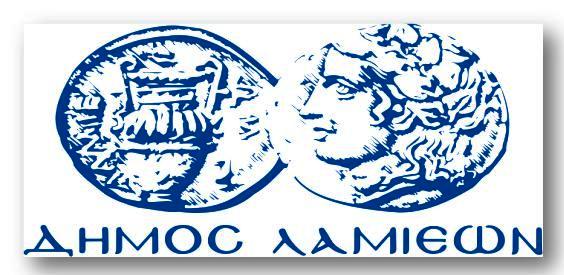 ΠΡΟΣ: ΜΜΕΔΗΜΟΣ ΛΑΜΙΕΩΝΓραφείου Τύπου& ΕπικοινωνίαςΛαμία, 23/2/2016